Learning Outcomes Based Curriculum Framework (LOCF)ForPERSIANPostgraduate Programme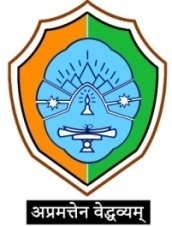 DEPARTMENT OF PERSIAN Cotton UniversityPanbazar, Guwahati-781001Assam, IndiaDEPARTMENT OF PERSIANCOTTON UNIVERSITYPOST GRADUATE SYLLABUS1.1 INTRODUCTION The LOCF-CBCS syllabus of Persian for Post Graduate (PG) at cotton University has prepared as per the suggestions made by the UGC Committee for Learning Outcome Based Curriculum Framework (LOCF) for PG (M.A) in Persian. The Cotton University envisions all its programmes in the best interest of their students and in this endeavour it offers a new vision to all its Post Graduate courses. It imbibes a Learning Outcome-based Curriculum Framework (LOCF) for all its Post Graduate programmes. The main objective of any programme at Higher Education Institute is to prepare their students for the society at large and taking into consideration the following remarks-The LOCF approach is envisioned to provide a focused, outcome-based syllabus at the post-graduate level with an agenda to structure the teaching-learning experiences in a more student-centric manner.The learning outcomes shall help students understand the objectives of studying M.A or Post Graduate in Persian. The LOCF approach has been adopted to strengthen students’ experiences as they engage themselves in the program of their choice. The Post Graduate Programs will prepare the students for both, academia and employability.  Each program vividly elaborates its nature and promises the outcomes that are to be accomplished by studying the courses. The programs also state the attributes that it offers to inculcate at the post- graduation level. The post-graduate attributes encompass values related to wellbeing, emotional stability, critical thinking, social justice and also skills for employability. In short, each program prepares students for sustainability and life-long learning.     The new curriculum of PG Persian offer some  major components of Persian Language and Literature and Persian culture which include the Indo-Persian culture, the vital portion of our secular heritage. With these, a student not only becomes a responsible civilian but also well equipped to meet the growing demand of this language in south Asian studies which is becoming a fast growing discipline in many major universities at the world level.The Cotton University expect and hopes the LOCF approach of the programme PG Persian will help students in making an informed decision regarding the goals that they wish to pursue in further education and life, at large.For imparting language skills especially, there are units for imparting education in functional language through language teaching modes, like practical classes in language labs and holding spoken language symposiums and interpretation sessions. Persian literature which is spread over more than a thousand years and in a vast region of minor Central Asia , South Asia of which India is a major area and present Afghan-Tajikistan and a large Diaspora of the Persian speakers. The vast use of Persian words in Indian languages makes it necessary to learn it and study its literature.The Post Graduate syllabus of Persian  under the Choice Based Credit System (CBCS) requires students to complete fourteen Core Courses (CC), two Skill Enhancement Courses (SEC), two Special Papers (SPL), two OPE papers, and one DPW i.e. dissertation paper spread across four semesters.The fourteen CCs are carried out in four semesters which cover Classical Persian  Prose and Poetry, Modern Persian  Prose and Poetry, Persian  Grammar, History of Persian speaking World, History of Persian  literature for both classical and modern period, Translation, Essay & Composition, Rhetoric & Prosody. Two SEC Papers entitled (Sufism and Its Impact on Indian Society and Culture & Influence of Persian on Assamese Language and Culture) of Persian is taught both in the first and second semester.   Paper: Per SPL-1 entitled Special Study on Author and Poets is taught in the third semester and Per 1002 SPL-2 entitledCommercial Correspondence in Persian is taught in the fourth semester. The OPE-1 entitledSocio-Cultural and Literary History of Medieval India (Sultanate Period) is conducted in the third semester & OPE-2 entitledSocio-Cultural and Literary History of Medieval India (Mughal Period) is included in the fourth semester. And one Dissertation Paper (DPW) is conducted in the fourth semester. The list of SEC, SPL, OPE, DPW are as listed in the syllabus has been reviewed by the university from time to time and the possibility of adding newer courses following teacher-student feedback or as the requirement is raised within the public space also exists.1.1 Graduate Attributes: The disciplinary expertise or technical knowledge that has formed the core of the university courses. They are qualities that also prepare graduates as agents for social good in future. Some of the characteristic attributes that a graduate should demonstrate are as follows:Disciplinary knowledge: Capable of demonstrating comprehensive knowledge and understanding of one or more disciplines Research-related skills: A sense of inquiry and capability for asking relevant/appropriate questions, problematising, synthesizing and articulating.Analytical reasoning: Ability to evaluate the reliability and relevance of evidence; identify logical flaws and holes in the arguments of others Critical thinking: Capability to apply analytic thought to a body of knowledge Problem solving: Capacity to extrapolate from what one has learned and apply their competencies to solve different kinds of non-familiar problems Communication Skills: Ability to express thoughts and ideas effectively in writing and orally. Information/digital literacy: Capability to use ICT in a variety of learning situations; demonstrate an ability to access, evaluate, and use a variety of relevant information sources; and use appropriate software for analysis of data. Self-directed learning: Ability to work independently; identify appropriate resources required for a project, and manage a project through to completion. Cooperation/Teamwork: Ability to work effectively and respectfully with diverse teams.Scientific reasoning: Ability to analyze, interpret and draw conclusions from quantitative/qualitative data; and critically evaluate ideas, evidence and experiences from an open-minded and reasoned perspective Reflective thinking: Critical sensibility to lived experiences, with self-awareness and reflexivity of both self and society. Multicultural competence: Possess knowledge of the values and beliefs of multiple cultures and a global perspectiveMoral and ethical awareness/reasoning: Ability to embrace moral/ethical values in conducting one’s life, formulates a position/argument about an ethical issue from multiple perspectives, and use ethical practices in all work Leadership readiness/qualities: Capability for mapping out the tasks of a team or an organization, setting direction, formulating an inspiring vision, building a team who can help achieve the vision, motivating and inspiring team members to engage with that vision, and using management skills to guide people to the right destination, smoothly and efficiently. Lifelong learning: Ability to acquire knowledge and skills, including ‘learning how to learn’, that are necessary for participating in learning activities throughout life, through self-paced and self directed learning aimed at personal development, meeting economic, social and cultural objectives, and adapting to changing trades and demands of the work place through knowledge/skill development/re-skilling. 1.2 Programme Outcomes (POs) for Postgraduate programme: POs are statements that describe what the students graduating from any of the educational programmes should able to do. They are the indicators of what knowledge, skills and attitudes a graduate should have at the time of graduation. In-depth knowledge: Acquire a systematic, extensive and coherent knowledge and understanding of their academic discipline as a whole and its applications, and links to related disciplinary areas/subjects of study; demonstrate a critical understanding of the latest developments in the subject, and an ability to use established techniques of analysis and enquiry within the subject domain. Understanding Theories: Apply, assess and debate the major schools of thought and theories, principles and concepts, and emerging issues in the academic discipline. Analytical and critical thinking: Demonstrate independent learning, analytical and critical thinking of a wide range of ideas and complex problems and issues. Critical assessment: Use knowledge, understanding and skills for the critical assessment of a wide range of ideas and complex problems and issues relating to the chosen field of study.  Research and Innovation: Demonstrate comprehensive knowledge about current research and innovation, and acquire techniques and skills required for identifying problems and issues to produce a well researched written work that engages with various sources employing a range of disciplinary techniques and scientific methods applicable. Interdisciplinary Perspective: Commitment to intellectual openness and developing understanding beyond subject domains; answering questions, solving problems and addressing contemporary social issues by synthesizing knowledge from multiple disciplines. Communication Competence: Demonstrate effective oral and written communicative skills to covey disciplinary knowledge and to communicate the results of studies undertaken in an academic field accurately in a range of different contexts using the main concepts, constructs and techniques of the subject(s) of study Career development: Demonstrate subject-related knowledge and skills that are relevant to academic, professional, soft skills and employability required for higher education and placements. Teamwork: Work in teams with enhanced interpersonal skills and leadership qualities. Commitment to the society and to the Nation: Recognise the importance of social, environmental, human and other critical issues faced by humanity at the local, national and international level; appreciate the pluralistic national culture and the importance of national integration.1.3 Programme Specific Outcomes (PSOs) in Persian:  PSO1- Basic Concept: Students will be able to demonstrate ‘basic concept in literary communication’ as an efficient personality in the concerned academic discipline.  PSO2- Linguistic knowledge: Recognize literary and linguistic knowledge and make more meaningful choices regarding career in the subject specific field, social work, mass-media, regional language journalism, professional writing and translation and so on.  PSO3- Augmentation of reasoning: Able to facilitate students to realize democratic spirit and ‘augmentation of scientific reasoning’ through learning of literary texts.  PSO4- Ethical value: Understanding of moral and ethical values. PSO5- Critical and analytical thinking: Able to enhance ‘critical and analytical thinking’ which will help the student in problem solving.  PSO6- Understanding of interdisciplinary knowledge: Students will be able to ‘understand importance of interdisciplinary knowledge’ and get familiarize them. PSO7- Indian Literary knowledge: Able to facilitate students to develop ‘awareness of Indian literature and cultural richness’.  PSO8-Methodological knowledge: Able to enhance methodological and scientific skill regarding research work as well as critical assessment of literary, linguistic and cultural texts.Figur-1 (LOCF Matrix: Core Course)Figure-2: LOCF Matrix (Skill Enhancement, Special, Open Elective, DPW Course)1.4 Nature and Extent of PG Programme: The programme aims not only for providing broad knowledge of Persian language, literature and linguistics; but also aims to understand interdisciplinary knowledge relating to the broad subject of translation studies, cultural studies and Indian literature to some extent. The MA in Persian is based upon the composition of flexible methods such as teaching, home-assignment, tutorial and class-room discussion, seminar presentation, assignment for review of literatures, minor research work (dissertation writing), field work assignment, mid-term and end-semester examination etc. Students will build their skill in academic writing and research at an initial stage. The Programme is of two years duration. It has been divided into four semesters that follows choice based credit system and continuous learning process. The teaching-learning process adopts lecture and tutorial methods. Sometimes blended mode of teaching will be applied as and when required. There are two SEC (Skill Enhancement Course) in the first and second semester course. In the fourth semester there is a dissertation papers which is field work based research oriented academic work in nature and practice. Students are to involve in in-depth study on their chosen topic. In this study process the course teacher as supervisor functions rode mapping role for guiding student’s research work. The work is considered as preliminary step of research so that students can go ahead for extensive research work.1.5 Teaching-Learning Process:In order to promote quality of teaching-learning process the department adopts some of the methods which facilitate the students for knowledge acquisition on the programme. (i) On academic principle the faculty member adopts lecture method (of one hour each class);(ii) Arrange discussion on the proposed topic between the teacher and students. Interaction is held on the issues raised by students. It is a critical component of learning which helps students in acquisition of different view point on the subject. Besides it will help students in development of skill and competence of thinking, capacity building of self confidence and problem solving on the subject. (iii) The third process of teaching-learning is tutorial and group discussion which provides scope students for error or doubt clearance. (iv) The fourth process is based on home-assignment which is considered as a key for assessing student’s ability of writing and thinking on their subject. Support of IT is also used wherever needed to make the lecture more effective and understandable. Supply of summary of lecture and brief study materials is also a supportive tool of learning. The students will be provided guidance and support to develop professional and personal skills under the Mentor/ Mentee teaching-learning process. The course teachers take initiative in this regard. 1.6 Assessment Method:There are two steps of assessment methods; one is an end semester examination which covers 70% of the entire syllabus. The other one is an internal evaluation of home-assignment and mid-term examination which covers 30% of the syllabus.PART-IIStructure of MA in Persian Course(Post-Graduate Persian CBCS Syllabus)A student in the M.A. programme will take the following minimum number of courses:Credit distribution for M.A. course:The distribution of credits and courses in each of the four semesters for the M.A. programme are according to the following scheme:Semester Course and Credit distribution for M.A. programmeMA Semester-wise List of Papers of CBCS CurriculumSEMESTER - ICredits SEMESTER - IICreditsSEMESTER - IIICreditsSEMESTER - IVCreditsCONTENT OF PG (M.A.) PERSIANSEMESTER - ICourse ObjectivesThe students will be acquainted with the brief History of Modern Persian prose Literature. They will know the literary styles of Modern Prose of Persian Literature.Course Outcomes:The Student will be able to: CO1:	Understand the history of Modern Persian literature.CO2:	Understand the prose styles of Modern Persian writers.CO3:	Analyze the course contents for better perception.Course Outline:Unit 1Muhammad Ali  Jamalzada	: Farsi Shaker AstUnit 2Sadiq Hedayat	  :LalehUnit 3Sadiq Chbaq	 :AdilUnit 4Samad Behrangi	 :Pesarak -e-Labu  FarushUnit 5Biographical works of the above mentioned authorUnit 6Translation and understanding the importance of literature’s reviewSuggested Readings:Md Baharlu : Dastan–e-KutahH.Kamshad	:Modern PersianProseIsmail Hakemi:Adabiyat –e-Ma’serMuhammad Istoamii : Baerasiya Adabiyat e ImruziyeIran***Course Objectives:The learners will be acquainted with the brief of History of Modern Persian poetry. They will know about the social feelings of poets.Course Outcomes:The Student will be able to: CO1:	Understand the themes of modern Persian poetry.CO2:	Understand the poetry styles of Modern Persian poetry.CO3:	Evaluate the moral teaching found in Persian poetry.Course Outline:Unit 1Md.Taqi Bahar	:Jugd e Jang, Kaihan e Ajam ,Shakut e ShabUnit 2IrajMirza                              : Qlb e Madar, Khuda ya tu kei in mardum beUnit 3Parvin Itesami                    : Jan dar Iran, Ain e Ainai, Arzoo haUnit 4Arif Qzwini                           : Payam e dosham az pir e MaifaroshUnit 5Biographical works of the above mentioned poets and Characteristics features, trends of their poetrySuggested Readings:Md.Asif	 : Adabiyat e Classic o Jadid vol-IIshaq, MD : Sukhawaran e Irandar Asar e HazirReza Zada Shafaq : Tarikh e Adabiyat eIran***Course Objectives: Learners will be acquainted with the Philology of Persian language; and they will know about the evolution of Persian language that thrived in Iran.Course Outcomes:The Student will be able to: CO1:	Understand the Philological aspects of Persian language.CO2:	Understand the development of Persian language.CO3:	Analyze the evolution and development of Persian language and its linguistics.Course Outline:Unit 1General Principles ofPhilologyUnit 2Study of PersianPhilologyUnit 3Introduction to Persian linguisticsUnit 4Indo-European Family ofLanguagesUnit 5Avesta, Pahlavi, Farsi,Dari,Tajik &PashtuSuggested Readings:E.G.Browne	: Literary History of Persia , vol-IMd. Aghad Hussain: Sukhandan eFarsMd.TaqiBahar	: SabakShenasiF.C.Davar	: Iran and itsCultureDr. Gholam Sarwar : PersianLinguistic***Course Objectives: Learners will be acquainted with the necessary items of Persian grammar. They will know about the kinds of word, adjective and tenses. In addition, they will be taught how to follow the translation method of Persian language.Course Outcomes:The Student will be able to: CO1:	Understand the grammatical rules of Persian language.CO2:	Understand the process of communication and composition.CO3:	Apply the technique the translation from Persian to English and its vice versa.Course Outline:Unit 1Aqsam e Kalma *  Sifat o Qaid * ZamaneUnit 2Comprehension andCompositionUnit 3Translation from Persian into English &vice-versaSuggested Readings:Mehdi Zarghamian	: Daura e Amujash e Zabane Farsi vol-I-IVDr. R. Kumar	: Elementary Persian GrammarS.Lambton	: Elementary Persian Grammar***Course Objectives: Learners will be acquainted with the history modern Persian literature that was developed during 19th centuries.Course Outcomes:The Student will be able to: CO1:	Understand the Modern Persian writers and poets.CO2:	Understand the short story, novel, and drama etc.CO3:	Analyze the contributions of Persian writers. Course Outline:Unit 1Modern persian writers/poetsUnit 2Modern persian literature( e.g, short story, Novel writing, Drama etc.)Unit 3Biographical notes of modern Persian writers and their contributionSuggested Readings:Md. Ishaq	: Sukhawaran e Iran dar Asare HazirIran Culture House: Adabiyat e Ma’sir eFarsiReza Zada Shafaq: Tarikh e Adabiyate IranSyed Abdul Hamid Khalkhali: Tazkirah e Shoara e Ma’asireIranH. Khamshad	: Modern Persian literatureE.G.Browne	: Prose& Poetry in Modern Iran***Course Objectives: Learners will be acquainted with the the origin and development of Sufism and its impact on Indian society and culture.Course Outcomes:The Student will be able to: CO1:	Understand the Definition of SufismCO2:	Understand the origin and development of Sufism..CO3:	Analyze the different orders of Sufism in India and its impact on Indian society and culture.Course Outline:Unit 1Definition of SufismUnit 2Origin and development of SufismUnit 3Advent of different orders of Sufism in IndiaUnit 4Impact of Sufism on Indian Society and CultureSuggested Readings:Syed Abdul Malik: Sufi aru SufibadRahman, Dr. Tafiquar: Persain Language and Its Impact on Assamese***SEMESTER - IICourse Objectives: Learners will be acquainted with the basic knowledge of Classical Persian Literature which covers the Persian literature produced in IranCourse Outcomes: The Student will be able to: CO1:	Evaluate the outstanding aspects of Classical Persian Literature.CO2:	Analyze the different forms of Classical Persian prose. CO3:	Analyze the literary items of Classical Persian Prose writers.Course Outline:Unit 1Nizami Aruzi Samarqandi: Chahar Maqala :Dar Mahiat e Ilm o Shayer o SalahiyatUnit 2Marzaban bin Rustom: Marzaban Nameh :Dastan e Barzighar o Mar, Dastan e Ghulam e Bajarghan, Dastan e Ahu, Mush o AqabUnit 3Nasir Khusrau Safar Nameh: Chuni guyed Abu Main Hamid Uddin Nasir KhusrauUnit 4Hamdullah Mustafi: Nazhatul Qulub: Baghdad, Isfahan, Shiraz and NishapurSuggested Readings:Md. Asif ; Adabiyat e Classic o JadidJaldeawwalCalcutta University: B.A.PersianSelectionZabiullahSafa : Tarikh e Zaban o Adabiyat eFarsiWilber: Iran; Past and Present***Course Objectives: Learners will be acquainted with the basic knowledge of Classical Persian poetry which covers the Persian literature produced in IranCourse Outcomes: The Student will be able to: CO1:	Evaluate the outstanding aspects of Classical Persian Poetry.CO2:	Analyze the different forms of Classical Persian poetry. CO3:	Analyze the literary items of Classical Persian poets like Firdausi, Sa’di, Hafiz, Maulana Rumi.Course Outline:Unit 1Firdausi: Shahnameh-  Amadan e Tahmina Dukht e Shah e Samangan, Gajidan e Sohrab Asp ra,Naburd e RustambaSohrabUnit 2Sa’adi:Ai Sarban ,Yran bud ,Saru e simian ,An dost ke mandaramUnit 3Hafiz:	Agar an Turk e Shirazi, Dil me rawa,Rasid mizhda kea yam eghamUnit 4Maulana Rumi: Nala e Nai,Inkar kardan e Musa bar Muajat eShupanUnit 5Biographical note of the poets: Firdausi- Sadi- Hafiz- RumiSuggested Readings:Md.Asif ; Adabiyat e Classic o Jadid Jald eawwalCalcutta University: B.A.PersianSelectionZabiullah Safa : Tarikh e Zaban o Adabiyat eFarsiE.G.Browne : Literary History of Persia  vol-II &IIIJohn Ripka:History of PersianLiteratureArberry : Persian ClassicalPoetry***Course Objectives: The main objective of this course is to make the students aware of the history of Persian Literature. The learner will definitely come to know various aspects of Persian prose and poetry literature. They will understand various poetic themes of Samanid, Ghaznavid, Seljuk, Mongolid, and Kajar period. Course outcomes: The student will be able to: CO1:	Understand the different aspects of Persian literature.CO2:	Analyze the prose and poetry thrived in the Samanid, Ghaznavid, Seljuk, Mongolid, and Kajar period. CO3:	Understand the different genres of poetry in thrived in the Samanid, Ghaznavid, Seljuk, Mongolid, and Kajar period. Course Outline:Unit 1			: SamanidUnit 2			:GhaznavidUnit 3			:SeljuqUnit 4			:MongolidUnit 5			:QajarSuggested Readings:Persian literature by E. A. Reed ***Course Objectives: The main objective of this course is to make the students aware of the advance skills of Persian language. They will know various terminologies of Persian language, which are necessary for communication and speaking fluently.Course outcomes: The student will be able to: CO1:	Understand the Contemporary PersianTerminologies.CO2:	Apply simple sentence for communication.CO3:	Understand the development of communication skill and apply the translation methods to speak in Persian language.Course Outline:Unit 1			: Contemporary PersianTerminologiesUnit 2			: Simple Sentence makingUnit 3			: Advance Translation: English to Persian &vice-versaUnit 4			: Development of Communicative SkillSuggested Readings:Mehdi Zarghamian: Daura e Amujash e Zaban eFarsiM.Ahamdi : Easy way to learn PersianlanguageM.Rahman ; Modern Persian Translation andRetranslation***Course Objectives: The main objective of this course is to make the students aware of contemporary Persian world. They will history of Politics, Commerce, Culture, Literature and Geography of Iran, Afghanistan & Tajikistan.Course outcomes: The student will be able to: CO1:	Understand the Contemporary Persian World.CO2:	Understand the contemporary Persia and past period thereof.CO3:	Understand the socio political situations of Afghanistan and Tajikistan and analyze Politics, Commerce, Culture, Literature and Geography of IranCourse Outline:Unit 1Persia: Past &PresentUnit 2AfghanistanUnit 3TajikistanUnit 4Politics, Commerce, Culture, Literature and Geography of Iran, Afghanistan & TajikistanSuggested Readings:F.C.Davar:                                                                  Iran and itsCultureRahula Sankrityana:History of CentralAsiaRaazi: Tarikh e Kamel eIranP.J.Nehru: Discovery ofIndia***Course Objectives: The main objective of this course is to make the students aware of the Persian influences that fell on Assamese language and culture. Course outcomes: The student will be able to: CO1:	Understand the Persian language.CO2:	Understand the Assamese language.CO3:	Understand the Persian influences that fell on Assamese language and culture.Course Outline:Unit 1Brief introduction to Persian and Assamese LanguageUnit 2Advent of Persian into India and AssamUnit 3Impact of Persian on Assamese Language and CultureSuggested Readings:Rahman, Dr. Tafiquar _ Persain Language and Its Impact on AssameseBegum,Dr. R - Influence of Persian on Assamese***SEMESTER – III   Course Objectives: The main objective of this course is to make the students aware of the Indo Persian Prose that produced in India in Persian language. Course outcomes: The student will be able to: CO1:	Understand the development of Persian language in India.CO2:	Understand the Persian literature produced in India.CO3:	Evaluate the literary style employed in Indo Persian literature.Course Outline:Unit 1Ziauddin Barani: Tarikh e Firuz Shahi : Maqaddama eShashamUnit 2AbulFazalAllami:Aine Akbari :Aine Chiragh Afruzi, AinKhazina AbadiUnit 3Abul Hasan Mutamad Khan: Jahangir NamahUnit 4Biographical Notes on: Ziauddin Barani *   AbulFazal Allami  *   Abul Hasan Mutamad Khan   Suggested Readings:Md.Asif : Adabiyat e Classic o Jadid Jald eawwalCalcutta University: B.A.PersianSelectionHakim Zaki Ahmad Khan: Nisab e Jadeed eFarsi***Course Objectives: The main objective of this course is to make the students aware of the Indo Persian poetry that produced in India in Persian language. Course outcomes: The student will be able to: CO1:	Understand the development of Persian language in India.CO2:	Understand the Persian poetry literature produced in India.CO3:	Evaluate the literary style employed in Indo Persian poetry literature.Course Outline:Unit 1AmirKhusrau:Basheguftgulha,Abarmebarad,Zamaneshakaidigar,JanemanUnit 2Naziri	: Tayat e ma nist ghair Khanah dar kui moghan ,Shahr e monadiBulbulUnit 3Ghalib	:Ay bukhla e wa mullah khui, Chun udhar ekhwaeish araad,Nami binam dar Alim e nashat Zamin gar tu a budbawarUnit 4MuhammadIqbai:Tamhid,PaikareHasti,ChunHayat,DarbayanekiHayateKhudiUnit 5Biographical notes on                    :  Amir Khusro * Naziri * Ghalib * IqbalSuggested Readings:Asrar eKhudiDiwan e Kamil e AmirKhusrauGhazliyat eNaziriMd. Asif : Adabiyat eclassic oJadidDr.R.Ahmad:Aselection of Persian ClassicalPoetryMujibar Rahman : Iqbal the poetphilosopherProf.Mumtaz Husssain:Amir KhusrauDehlaviDr.Nezamuddi Gorekar : Tutian eHind***Course Objectives: The main objective of this course is to make the students aware of the mode of expression in Persian language. They will know the contemporary PersianTerminologies and thereby will be able to communicate with other individuals in fluent Persian language.  Course outcomes: The student will be able to: CO1:	Understand the mode of expression in Persian language.CO2:	Understand the contemporary PersianTerminologies.CO3:	Create the ability to speak Persian language fluently.Course Outline:Unit 1Contemporary PersianTerminologiesUnit 2Comprehension&CompositionUnit 3Advance Translation: English to Persian &vice-versaUnit 4Development of communicativeskillSuggested Readings:Mehdi Zarghamian: Daura e Amujash e Zaban eFarsiM.Ahamdi : Easy way to learn PersianlanguageM.Rahman ; Modern Persian Translation andRetranslation***Course Objectives: The main objective of this course is to make the students aware of the broad study on Amir Khusro and Allama Iqbal. They will know their life and works as well.Course outcomes: The student will be able to: CO1:	Understand the Indo Persian Poets.CO2:	Understand the life and works of Amir Khusro and Allama Iqbal.CO3:	Analyze the knowledge found in the works of Amir Khusro and Allama Iqbal.Course Outline:Unit 1Amir KhusroUnit 2Dr. Muhammad IqbalSuggested Readings:Amir Khusro and His lifeKuldipSalil- Best of Iqbal***Course Objectives: The main objective of this course is to make the students aware of the socio-cultural and literary history of medieval India. They will also know the prose and poetry works of the Sultanate period.Course outcomes: The student will be able to: CO1:	Understand the literary position of Persian language in Medieval India. CO2:	Understand the prominent Persian prose works and their writers.CO3:	Analyze the knowledge found in the works in Persian language of the Sultanate period.Course Outline:Unit 1Sultanate periodUnit 2Prominent Persian prose works/writerUnit 3Prominent Persian poetical works/ PoetsSuggested Readings:Rahman,  Dr. Tafiquar         : An overview of Persian literature from Sultanate to   Mughal PeriodP.Sykes:                                   :History of Persia vol-IIA.C.Markham: : History of PersiaDonald N.Wilber: Iran Past and PresentK.Ali: History ofIslamP.K.Hitti : A History of the ArabsA.L Sri Bastav: Medieval Indian cultureNabi Hadi: History of Indo-Persian Literature***SEMESTER - IVCourse Objectives: The main objective of this course is to make the students aware of the Rhetoric and Prosody of Persian language. They will also know how to write essay and letter in Persian language.Course outcomes: The student will be able to: CO1:	Understand the literary beauty of Persian language. CO2:	Evaluate the knowledge of  Rhetoric and Prosody of Persian language. CO3:	Create ability to write essay and letter in Persian language.Course Outline:Unit 1Ilm e Ma’ani ,Ilm e Badi’ SanaiMa’aniUnit 2Arkan e Ilm, Bahar e Taweel and RamalUnit 3Essay writing on Poets/ Authors/Books/Festivals /Historical places/Newspaper/Television/Natural resources etc.Unit 4Letter and Application writingSuggested readings:P.N.Khanlari: Dastur e ZabaneFarsiDonald . Wilber: Persian GrammarSamina Baghcheban: Farsi BarayeghairzabananAbdul Majid : Ilm al-Balagat***Course Objectives: The main objective of this course is to make the students aware of the commercial correspondence in Persian language. They will also know the Persian terminologies related to Educational, Cultural, Commercial, and Diplomatic.Course outcomes: The student will be able to: CO1:	Understand the commercial correspondence in Persian language. CO2:	Remember Persian terminologies related to Educational, Cultural, Commercial, and Diplomatic.CO3:	Create ability to write applications for jobs and appointment. CO4:	Analyze the issues of interpretation of trade letters, advertisement, certificates etc.Course Outline:Unit 1Persian Terminologies: Educational, Cultural, Commercial, and DiplomaticUnit 2Drafting in Persian: Application for jobs * Invitation* Appointment etc.Unit 3Interpretation of trade letters, Advertisement, Certificates etc.Suggested readings:Ahmad Sayeed:Lessons in Modern PersianN.C.P.U.L Ministry of HRD, New Delhi: Let’s Learn PersianS. Muqaddam & Dr. Ahmad: Zaban-e-Fars***Course Objectives: The main objective of this course is to make the students aware of the socio-cultural and literary history of medieval India. They will also know the prose and poetry works of the Sultanate period.Course outcomes: The student will be able to: CO1:	Understand the literary position of Persian language in Medieval India. CO2:	Understand the prominent Persian prose works and their writers.CO3:	Analyze the knowledge found in the works in Persian language of the Sultanate period.Course Outline:Unit 1Sultanate periodUnit 2Prominent Persian prose works/writerUnit 3Prominent Persian poetical works/ PoetsSuggested Readings:Rahman, Dr.Tafiquar         : An overview of Persian literature from Sultanate to Mughal PeriodP.Sykes:                                   :History of Persiavol-IIA.C. Markham: : History of PersiaDonald N.Wilber: Iran Past and PresentK.Ali: History of IslamP.K.Hitti : A History of the ArabsA.L Sri Bastav: Medieval Indian cultureNabiHadi: History of Indo-Persian Literature***Course Objectives: The dissertation Paper will make the students acquire research capability during Master’s degree. In this connection, any relevant topics of Persian language, literature & linguistics may be chosen to carry out for research findings. The period of research area will cover from the Classical to the Modern period of Persian language and literature.Course Learning Outcomes: The student will be able to: CO1:	 Apply the methodology of research work.CO2:	Understand the position of research works. CO3:	Create a sentiment for educational research for better learning and teaching.CO4:	Understand the review of literature in the research area.Course Outline:Any relevant topic of Persian language, literature & linguistics.The period of research area will cover from Classical to the Modern period of Persian language and literature.***Programme Specific Outcomes7017027037047058018028038048059019029031001Basic Concept√√√√√√√√√√√√√√Linguistic knowledge√√√√√√√√√√√√√√Augmentation of reasoning√√√√√√√√√√√√√√Ethical value√√√√√√√√√√√Critical and analytical thinking√√√√√√√√√√√√√interdisciplinary knowledge√√√√√Indian Literary knowledge√√√√Methodological knowledge√√√√√√√√√√√√√√Programme Specific Outcomes706SEC-1805SEC-2904SPL-1905OPE-11002SPL-21003OPE-21004DPWBasic Concept√√√√√√√Linguistic knowledge√√√√√√√Augmentation of reasoning√√√√√√√Ethical valueCritical and analytical thinking√√√√√√interdisciplinary knowledge√√√√√√Indian Literary knowledge√√√Methodological knowledge√√√√√√√CategoryNumber of coursesCredits  for each courseTotal CreditsCore14456SEC224SPL2510OPE248DPW16684SemCoreSECSPLOPEDPWCreditIC1 (4)C2 (4)C3 (4)C4 (4)C5 (4)SEC 1 (2)22IIC6 (4)C7 (4)C8 (4)C 9 (4)C10 (4)SEC 2 (2)22IIIC11 (4)C12 (4)C13(4)SPL-1(5)OPE1(4)21IVC14 (4)SPL-2(5)OPE2 (4)DPW (6)19Credit564108684Paper – PER 701CModern Persian Prose4Paper – PER 702C Modern Persian Poetry4Paper – PER 703CPhilology and History of Iranian Languages 4Paper – PER 704CGrammar, Composition and Translation4Paper – PER 705C History of Modern Persian Literature4Paper – PER 706S SEC- ISufism and Its Impact on Indian Society and Culture    2Paper – PER 801C      Classical Persian Prose4Paper – PER 802CClassical Persian Poetry 4Paper – PER 803CHistory of Persian Literature4Paper – PER 804CAdvance Language Development Skill 4Paper – PER 805CContemporary Persian World 4Paper – PER 806S SEC-2Influence of Persian on Assamese Language and Culture                   2Paper – PER 901CIndo-Persian Prose4Paper – PER 902CIndo-Persian Poetry4Paper – PER 903CAdvance Language Development Skill                                           4Paper – PER 904 SPL-1Special Study on Author and Poets5Paper – PER 905 OPE-1Socio-Cultural and Literary History of Medieval India ( Sultanate Period)4Paper – PER 1001C   Rhetoric and Prosody, Essay & Letter Writing4Paper – PER 1002 SPL-2Commercial Correspondence in Persian                              4Paper – PER 1003 OPE-2Socio-Cultural and Literary History of Medieval India ( Mughal Period)4Paper – PER 1004 DPW: Dissertation 6Paper CodePER701C Credits: 4Credits: 4Credits: 4Paper TitleModern Persian ProseLTPPaper TitleModern Persian Prose310Paper CodePER 702C Credits: 4Credits: 4Credits: 4Paper TitleModern Persian PoetryLTPPaper TitleModern Persian Poetry310Paper CodePER 703C Credits: 4Credits: 4Credits: 4Paper TitlePhilology & History of Iranian LanguageLTPPaper TitlePhilology & History of Iranian Language310Paper CodePER 704C Credits:4Credits:4Credits:4Paper TitleGrammar, Composition & TranslationLTPPaper TitleGrammar, Composition & Translation310Paper CodePER 705C Credits: 4Credits: 4Credits: 4Paper TitleHistory of Modern Persian Literature (1900 A.D.—1980 A.D.)LTPPaper TitleHistory of Modern Persian Literature (1900 A.D.—1980 A.D.)310Paper CodePER 706 S SEC-1Credits: 2Credits: 2Credits: 2Paper TitleSufism and Its Impact on Indian Society and Culture    LTPPaper TitleSufism and Its Impact on Indian Society and Culture    110Paper Code801CCredits:4Credits:4Credits:4Paper TitleClassical Persian ProseLTPPaper TitleClassical Persian Prose310Paper Code802CCredits:4Credits:4Credits:4Paper TitleClassical Persian Poetry LTPPaper TitleClassical Persian Poetry 310Paper Code803CCredits:4Credits:4Credits:4Paper TitleHistory of Persian Literature LTPPaper TitleHistory of Persian Literature 310Paper Code804CCredits:4Credits:4Credits:4Paper TitleAdvance Language  Development SkillLTPPaper TitleAdvance Language  Development Skill310Paper Code805CCredits:4Credits:4Credits:4Paper TitleContemporary Persian WorldLTPPaper TitleContemporary Persian World310Paper CodePER 806 S SEC-2Credits:2Credits:2Credits:2Paper TitleInfluence of Persian on Assamese Language and Culture                   LTPPaper TitleInfluence of Persian on Assamese Language and Culture                   110Paper CodePER 901CCredits: 4Credits: 4Credits: 4Paper TitleIndo-Persian ProseLTPPaper TitleIndo-Persian Prose310Paper CodePER 902CCredits: 4Credits: 4Credits: 4Paper TitleIndo-Persian PoetryLTPPaper TitleIndo-Persian Poetry310Paper CodePER 903CCredits:4Credits:4Credits:4Paper TitleAdvance Language Development SkillLTPPaper TitleAdvance Language Development Skill310Paper CodePER 904 SPL 1Credits: 4Credits: 4Credits: 4Paper TitleSPECIAL STUDY ON AUTHORS & POETSLTPPaper TitleSPECIAL STUDY ON AUTHORS & POETS310Paper CodePER 905 OPE 1Credits:4Credits:4Credits:4Paper TitleSOCIO-CULTURAL AND LITERARY HISTORY OF MEDIEVAL  INDIA (Sultanate period)LTPPaper TitleSOCIO-CULTURAL AND LITERARY HISTORY OF MEDIEVAL  INDIA (Sultanate period)310Paper CodePER 1001CCredits:4Credits:4Credits:4Paper TitleRHETORIC & PROSODY,  ESSAY & LETTER WRITINGLTPPaper TitleRHETORIC & PROSODY,  ESSAY & LETTER WRITING310Paper CodePER 1002 SPL 1Credits:4Credits:4Credits:4Paper TitleCOMMERCIAL CORRESPONDENCE IN PERSIANLTPPaper TitleCOMMERCIAL CORRESPONDENCE IN PERSIAN310Paper CodePER 1003 OpE 2Credits:4Credits:4Credits:4Paper TitleSOCIO-CULTURAL ANDLITERARY HISTORY OF MEDIEVAL INDIA (Mughal period)LTPPaper TitleSOCIO-CULTURAL ANDLITERARY HISTORY OF MEDIEVAL INDIA (Mughal period)310Paper CodePER 1004 DPWCredits:6Credits:6Credits:6Paper TitleDISSERTATIONLTPPaper TitleDISSERTATION420